от 17 января 2022 года										  № 33О создании комиссии по приемке жилых помещений, приобретаемых в муниципальную собственность городского округа город Шахунья Нижегородской области в целях реализации государственной региональной адресной программы «Переселение граждан из аварийного жилищного фонда на территории Нижегородской области на 2019-2023 годы»В целях приобретения жилых помещений в муниципальную собственность городского округа город Шахунья Нижегородской области для дальнейшего их предоставления  гражданам в рамках  реализации мероприятий государственной региональной адресной программы «Переселение граждан из аварийного жилищного фонда на территории Нижегородской области на 2019-2023 годы», утвержденной постановлением Правительства Нижегородской области от 29.03.2019 № 168, администрация городского округа город Шахунья Нижегородской области 
п о с т а н о в л я е т :Создать комиссию по приемке жилых помещений, приобретаемых в муниципальную собственность городского округа город Шахунья Нижегородской области в целях реализации государственной региональной адресной программы «Переселение граждан из аварийного жилищного фонда на территории Нижегородской области на 2019-2023 годы». Утвердить прилагаемый состав  комиссии по приемке жилых помещений, приобретаемых в муниципальную собственность городского округа город Шахунья Нижегородской области в целях реализации государственной региональной адресной программы «Переселение граждан из аварийного жилищного фонда на территории Нижегородской области на 2019-2023 годы». Начальнику общего отдела администрации городского округа город Шахунья обеспечить размещение настоящего постановления на официальном сайте администрации городского округа город Шахунья Нижегородской области. Настоящее постановление вступает в силу после его официального опубликования на официальном сайте администрации городского округа город Шахунья Нижегородской области.Со дня вступления в силу настоящего постановления считать утратившим силу постановление администрации городского округа город Шахунья Нижегородской области от 27.06.2019 № 711 «О создании комиссии по приемке приобретаемых жилых помещений  во вновь построенных домах в целях реализации государственной  региональной адресной  программы «Переселение граждан из аварийного жилищного фонда на территории Нижегородской области на 2019-2025 годы»  в городском округе город Шахунья Нижегородской области».Контроль за исполнением настоящего постановления возложить на первого заместителя главы администрации городского округа город Шахунья Нижегородской области А.Д.Серова.Глава местного самоуправлениягородского округа город Шахунья						          Р.В.КошелевУтвержден постановлением администрации городского округа город Шахунья Нижегородской областиот 17.01.2022 г. № 33СОСТАВсостав  комиссии по  приемке приобретаемых в муниципальную собственность городского округа город Шахунья Нижегородской области жилых помещений  
в целях реализации государственной региональной адресной программы «Переселение граждан из аварийного жилищного фонда на территории Нижегородской области на 2019-2023 годы» Серов Александр Дмитриевич – первый заместитель главы администрации городского округа город Шахунья Нижегородской области, председатель комиссии;Кузнецов Сергей Александрович – заместитель главы администрации городского округа город Шахунья Нижегородской области, заместитель председателя комиссии;Киселева Людмила Александровна – начальник сектора жилищной политики  администрации городского округа город Шахунья Нижегородской области, секретарь комиссии.Члены комиссии:Софронов Юрий Алексеевич – заместитель главы администрации городского округа город Шахунья Нижегородской области;Елькин Олег Анатольевич – начальник отдела Управления экономики, прогнозирования, инвестиционной политики и муниципального имущества городского округа город Шахунья Нижегородской области (по согласованию);Горева Наталья Александровна – начальник Управления промышленности, транспорта, связи, жилищно-коммунального хозяйства, энергетики и  архитектурной деятельности городского округа город Шахунья Нижегородской области;Представитель Уренского территориального отдела Государственной жилищной инспекции Нижегородской области (по согласованию);Представитель территориального отдела Управления Федеральной службы по надзору в сфере защиты прав потребителей и благополучия человека по Нижегородской области в городском округе город Шахунья, Тоншаевском, Тонкинском, Шарангском, Ветлужском, Уренском районах (по согласованию);Представитель отдела надзорной деятельности по городскому округу город Шахунья Нижегородской области (по согласованию).Представители организаций, эксплуатирующих сети инженерно-технического обеспечения (по согласованию);Представители общественности._____________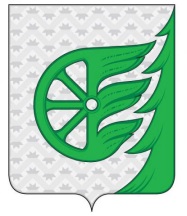 Администрация городского округа город ШахуньяНижегородской областиП О С Т А Н О В Л Е Н И Е